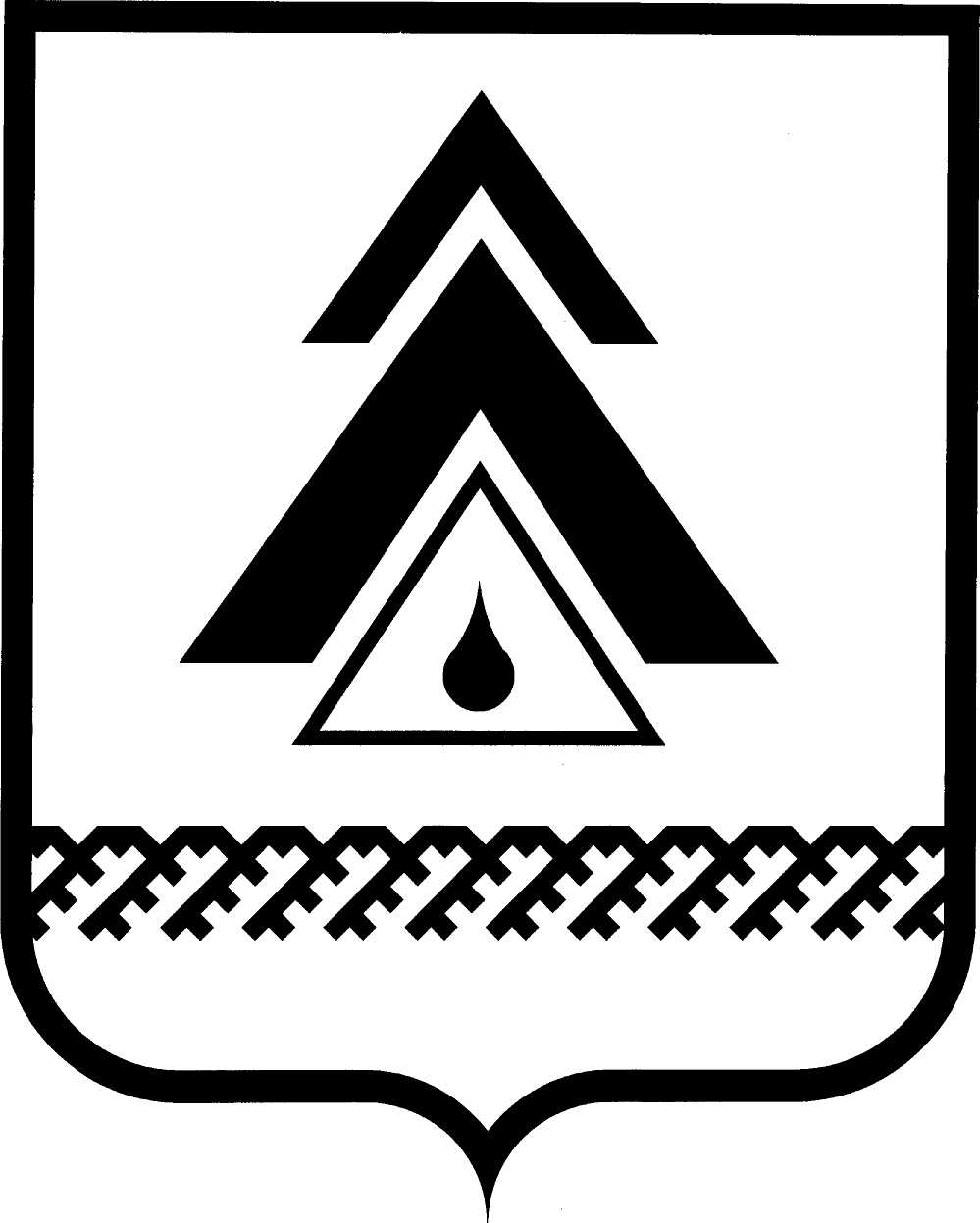 ДУМА НИЖНЕВАРТОВСКОГО РАЙОНАХанты-Мансийского автономного округа - ЮгрыРЕШЕНИЕО налоге на имущество физических лиц В соответствии с Федеральным законом от 04.10.2014 № 284-ФЗ «О внесении изменений в статьи 12 и 85 части первой и часть вторую Налогового кодекса Российской Федерации и признании утратившим силу Закона Российской Федерации «О налогах на имущество физических лиц»,  Законом Ханты-Мансийского автономного округа – Югры от 17.10.2014 № 81-оз «Об установлении единой даты начала применения на территории Ханты-Мансийского автономного округа – Югры порядка определения налоговой базы по налогу на имущество физических лиц исходя из кадастровой стоимости объектов налогообложения»Дума районаРЕШИЛА: 1. Установить на территориях сельских населенных пунктов, не являющихся муниципальными образованиями (село Былино, деревня Вампугол, деревня Пасол, деревня Соснина), и на межселенной территории, находящейся в пределах границ Нижневартовского района налог на имущество физических лиц.2. Установить ставки налога на имущество физических лиц исходя из кадастровой стоимости в следующих размерах в зависимости от объекта налогообложения:3. Признать утратившими силу с 01.01.2015 решения Думы района:от 21.05.2010 № 56 «О налоге на имущество физических лиц»;от 03.12.2013 № 414 «О внесении изменения в решение Думы района от 21.05.2010 № 56 «О налоге на имущество физических лиц».4. Данное решение опубликовать в районной газете «Новости Приобья».5. Решение вступает в силу с 01 января 2015 года после его официального опубликования.6. Контроль за выполнением решения возложить на постоянную комиссию по бюджету, налогам, финансам и социально-экономическим вопросам Думы района (Н.А. Шляхтина).Глава района                                                                                          А.П. Пащенкоот 28.11.2014г. Нижневартовск                                                             № 587    Объект налогообложенияНалоговая ставка жилые дома, жилые помещения0,3 процентаобъекты незавершенного строительства в случае, если проектируемым назначением таких объектов является жилой дом0,3 процентаединые недвижимые комплексы, в состав которых входит хотя бы одно жилое помещение (жилой дом)0,3 процентагаражи и машино-места0,3 процентахозяйственные строения или сооружения, площадь каждого из которых не превышает 50 квадратных метров и которые расположены на земельных участках, предоставленных для ведения личного подсобного, дачного хозяйства, огородничества, садоводства или индивидуального жилищного строительства	0,3 процентаобъекты налогообложения, включенные в перечень, определяемый в соответствии с пунктом 7 статьи 378.2 Налогового кодекса Российской Федерации 2 процентаобъекты налогообложения, предусмотренные абзацем вторым пункта 10 статьи 378.2 Налогового кодекса Российской Федерации 2 процентаобъекты налогообложения, кадастровая стоимость каждого из которых превышает 300 миллионов рублей2 процентапрочие объекты налогообложения0,5 процента